Уполномоченный посетил Сибирский юридический институт18.01.2022 по приглашению руководства Сибирского юридического института МВД России Уполномоченный по правам человека в Красноярском крае М.Г. Денисов посетил полицейский вуз. В ходе визита состоялось торжественное подписание Соглашения о взаимодействии сторон, в котором были определены направления сотрудничества.При подписании документа присутствовали начальствующий состав института и профильный специалист аппарата Уполномоченного.Затем начальник СибЮИ генерал Дмитрий Ким провел для Уполномоченного познавательную экскурсию, в ходе которой Марк Денисов сделал запись в Книге почетных гостей.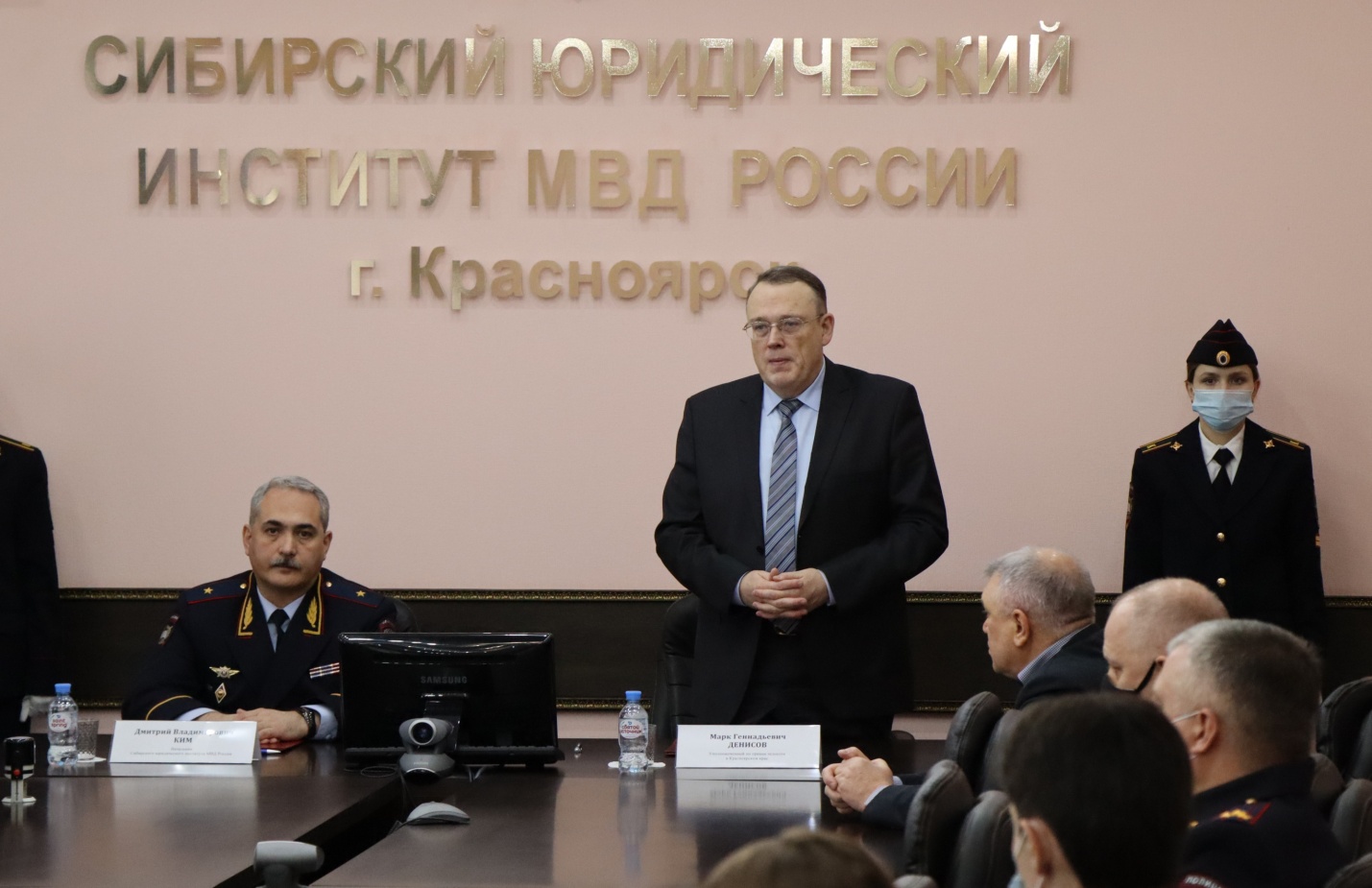 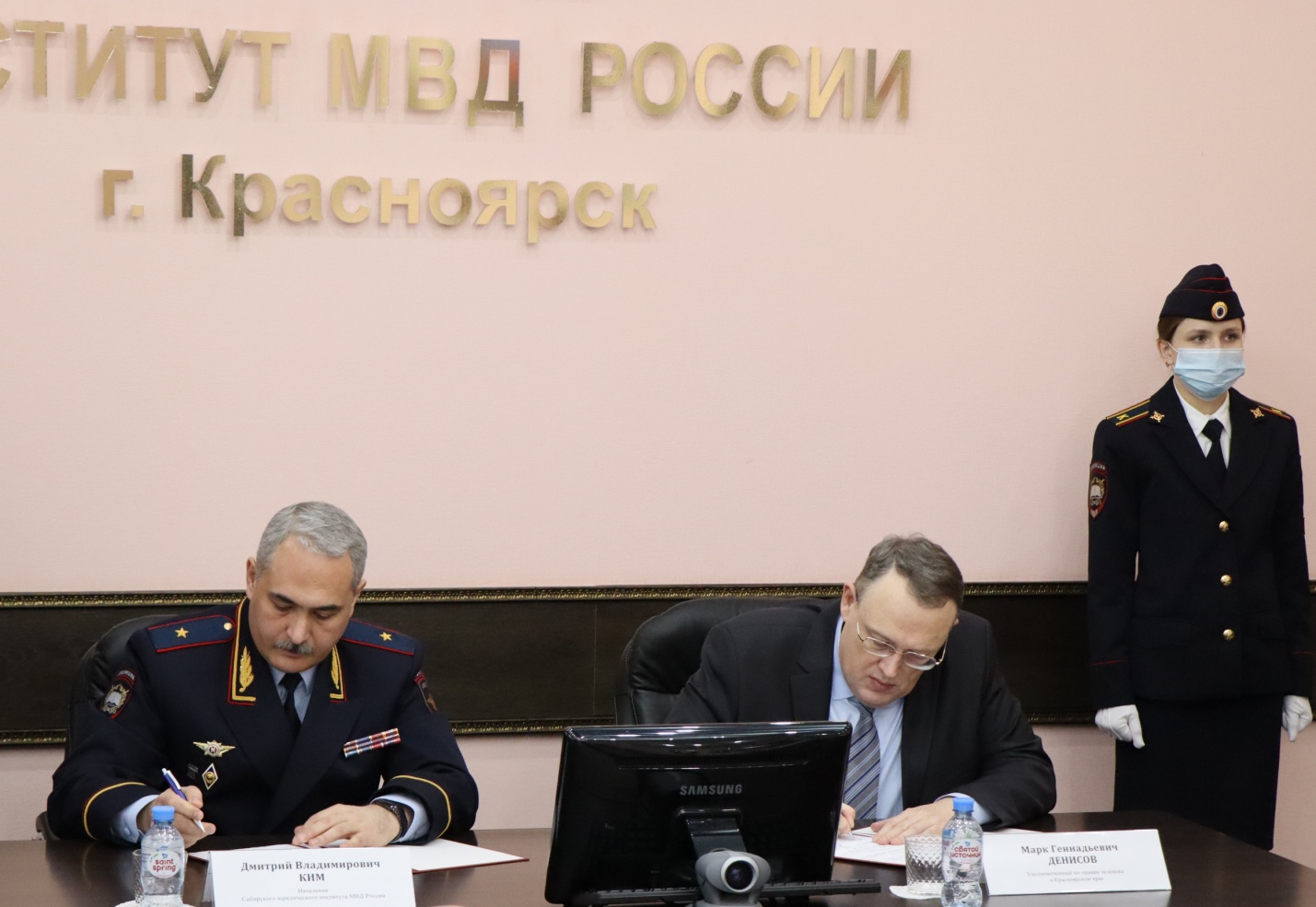 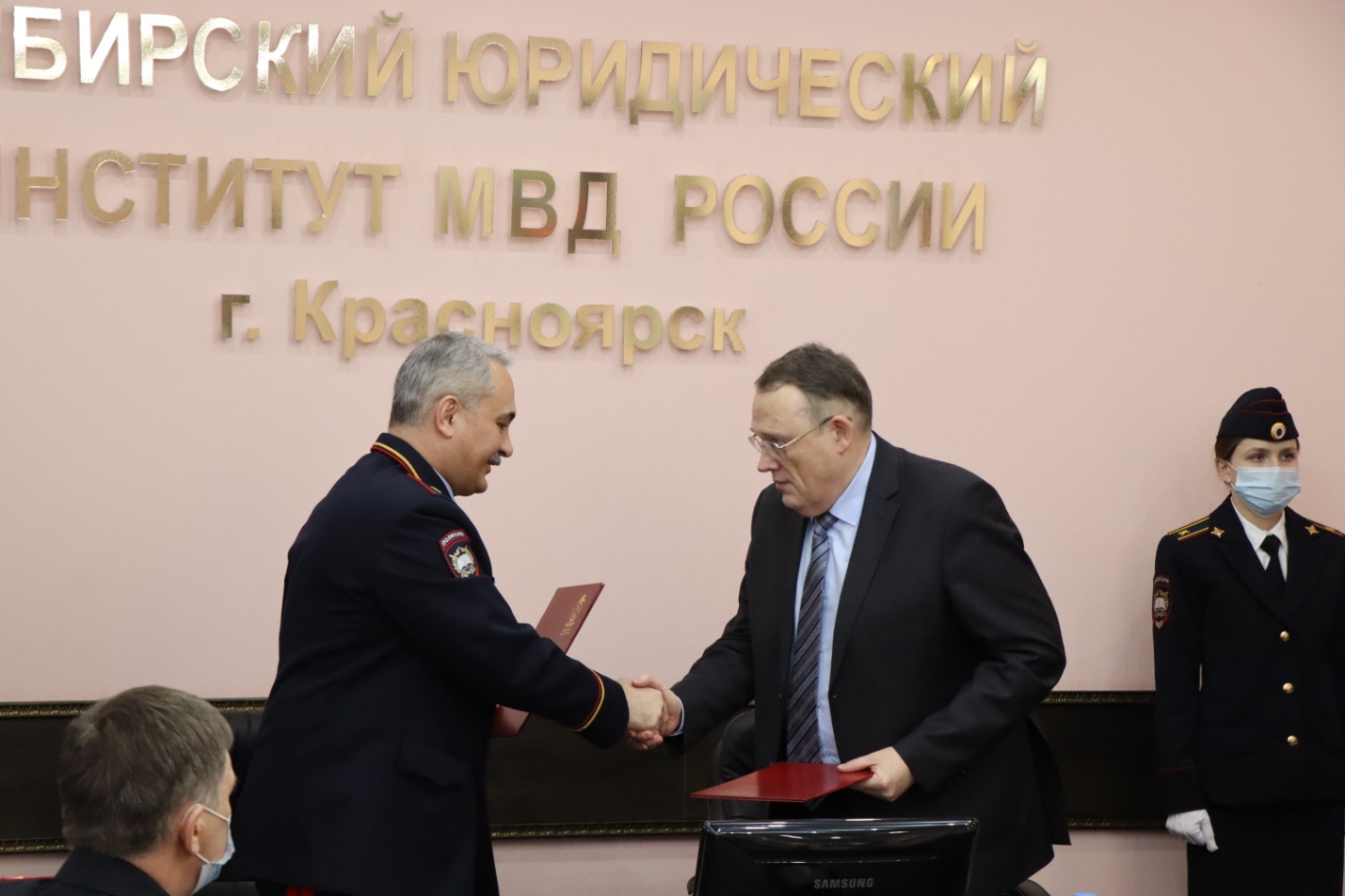 